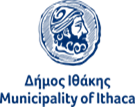 ΕΛΛΗΝΙΚΗ ΔΗΜΟΚΡΑΤΙΑ                                                                           ΙΘΑΚΗ, 28-4-2023ΝΟΜΟΣ ΚΕΦΑΛΛΗΝΙΑΣ                                                                                             Αρ. Πρωτ : 1875ΔΗΜΟΣ ΙΘΑΚΗΣΤΜΗΜΑ ΔΙΟΙΚΗΤΙΚΟΥ - ΟΙΚΟΝΟΜΙΚΟΥ -ΓΡΑΦΕΙΟ ΔΗΜ. ΣΥΜΒΟΥΛΙΟΥ                                                          Ταχ. Δ/νση: ΔΗΜΟΣ ΙΘΑΚΗΣ 283 00                                                      ΠΡΟΣ: Πληροφορίες:  Γ. Οικονομίδης,                                            -  Μέλη Δημοτικού ΣυμβουλίουΤηλ. : 26740 23920                                                                       -  Δήμαρχο Ιθάκης.e-mail: g.oikonomidis@ithaki.gr ΠΡΟΣΚΛΗΣΗ   ΤΗΣ  10ης  ΣΥΝΕΔΡΙΑΣΗΣ ΤΟΥ  ΔΗΜΟΤΙΚΟΥ  ΣΥΜΒΟΥΛΙΟΥ ΕΤΟΥΣ 2023Καλείστε την Τετάρτη 3 Μαΐου 2023 και ώρα 18:30, να προσέλθετε στην αίθουσα του ΚΑΠΗ, στην 10η συνεδρίαση του Δημοτικού Συμβουλίου έτους 2023 που θα διεξαχθεί σύμφωνα με τις διατάξεις του άρθρου 67 παρ. 5 του Ν. 3852/2010 (ΦΕΚ 87/τ.Α΄/7-6-2010) για τη συζήτηση και λήψη απόφασης με τα εξής θέματα ημερήσιας διάταξης :Έγκριση της αρ. 39/2023 απόφασης της Οικονομικής Επιτροπής του Δήμου Ιθάκης με θέμα την αναμόρφωση του προϋπολογισμού οικ. έτους 2023. (Εισηγ: Οικονομική Επιτροπή)Έγκριση της αρ. 40/2023 απόφασης της Οικονομικής Επιτροπής του Δήμου Ιθάκης με θέμα την εισηγητική έκθεση τέταρτου τριμήνου του έτους 2022 προς την οικονομική επιτροπή, για την εκτέλεση του προϋπολογισμού. (Εισηγ: Οικονομική Επιτροπή)Αίτημα του Αρχιτέκτονα Μηχανικού Γεράσιμου Δευτεραίου.Υπογραφή Μνημονίου Συνεργασίας με τους ενδιαφερόμενους φορείς, με σκοπό την επιχειρησιακή αξιοποίηση της ψηφιακής εφαρμογής Μητρώο Πολιτών (Citizens Reristry από τους Φορείς Πολιτικής Προστασίας των Ιονίων Νήσων. (Εισήγηση : Δήμαρχος)Έγκριση Συμμετοχής της  Δημοτικής Χορωδίας Ιθάκης στις εκδηλώσεις αναβίωσης των    ’’Ανθεστήριων’’ του Δήμου Πύργου, στις 13 Μαίου 2023. (Εισηγ: Δημ.Σύμβουλος Ν.Ραδίτσας)  Έγκριση απόφασης αρ. 2/2023 της Επιτροπής Τουριστικής Ανάπτυξης & Προβολής του Δήμου Ιθάκης με θέμα «Απολογισμός Τουριστικής Προβολής  του Δήμου Ιθάκης έτους 2022, σύμφωνα με την εγκύκλιο του  Ε.Ο.Τ  Αριθ. Πρωτ.13355  Αθήνα, 23/12/ 2022» (Εισηγ: Πρόεδρος Επιτροπής Κ.Καραβίας)Συμπλήρωση της αρ. 44/2023 απόφασης με θέμα την έγκριση πρακτικού της  Επιτροπής Τουριστικής Ανάπτυξης & Προβολής του Δήμου Ιθάκης για την κατάρτιση του Ετήσιου Προγράμματος Δράσεων και Ενεργειών για την Τουριστική Ανάπτυξη και Προβολή του Δήμου Ιθάκης για το έτος 2023. Κοινοποίηση:                                                                                       Ο  ΠΡΟΕΔΡΟΣ ΤΟΥ Δ.Σ.                                                                       ΣΤΕΦΑΝΟΣ ΦΙΑΜΠΟΛΗΣΒουλευτή Κεφαλονιάς και Ιθάκης κ. Παναγή Καππάτο.Αντιπ/ρχη Π.Ε.Κεφ/νίας & Ιθάκης κ. Σταύρο Τραυλό.Έπαρχο Ιθάκης κ. Αθανάσιο Λιβιτσάνη.Προέδρους Κοινοτήτων.Αρχιτ. Μηχαν. Γεράσιμο Δευτεραίο, Ιθάκη.